Carl-von-Weinberg-Schule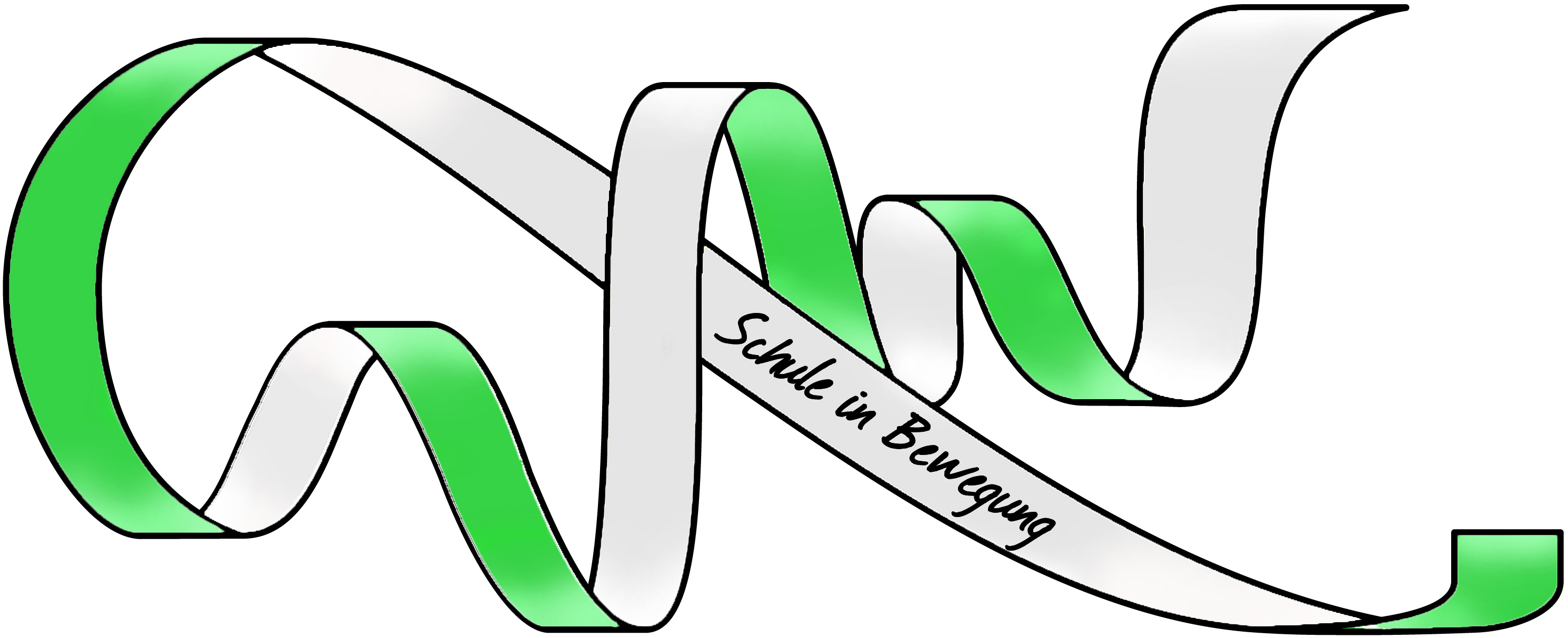 Integrierte Gesamtschule mit gymnasialer OberstufePartnerschule des Olympiastützpunktes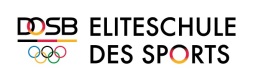 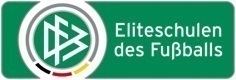 Frankfurt, 31.01.2022Sehr geehrte Eltern,gerne stelle ich Ihnen die PowerPoint-Präsentation sowie eine aktualisierte Übersicht zu den E-/G-Kursen, Zweite Fremdsprache und WPU-Kurse zur Verfügung. Sie finden diese unter den Downloads auf unserer Homepage. Bitte beachten Sie, dass in der PowerPoint-Präsentation Fristen aus dem letzten Schuljahr angegeben sind. Auf der Übersicht sind die Daten aktualisiert. Falls Sie noch Fragen haben, können Sie sich gerne an die Klassenlehrkräfte wenden.Mit freundlichen GrüßenGerrit KnebelStufenleiter der Jahrgänge 5 und 6Carl-von-Weinberg-Schule 